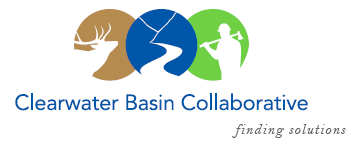 Clearwater Basin CollaborativeSteering CommitteeAugust 10, 2016 - 8:30am PAC/9:30am MTN Conference Call:  (208) 252-6102, no pin requiredAGENDADiscussion ItemsNotes from July 14, 2016Nominating & Operating Protocol Committee (Co-Chairs)Update - Membership / Succession Planning Strategy (Co-Chairs)Vacancies on Working Group – Scott Stouder, Holly EndersbyInvite IDL and IDPR to become official voting Working Group membersOperating Protocol tweaksTargeted Working Group Member RecruitmentGEM Trail Grand Opening – October 8th  (Alex)CommunicationsClearwater Travel Plan – Status Report (Dale)CFLR Project CBYCC End of Year Update (Tera)Clear Creek Litigation (Co-Chairs)Forest Service / Tribal Meeting UpdateAmended ComplaintAugust 24th Working Group Meeting (Co-Chairs, All)Call for Agenda itemsCommittee Member Agenda Item Requests (All)Other Calendar of Events (All)